Dia do trabalhador rural - 25 de maioMuitas vezes desrespeitado e desvalorizado, o trabalhador rural no Brasil é tido as vezes como marginal. Mesmo com o amparo da Lei nº 5.889/73, regulamentada pelo Decreto nº 73.626/74 e presente no artigo 7º da Constituição Federal/88, o trabalhador rural enfrenta inúmeras dificuldades para manter-se no campo, dignamente.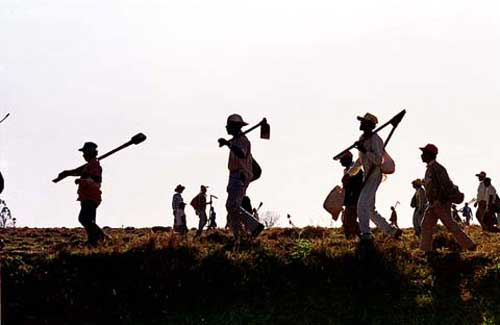 Parte desta situação é histórica. Para pesquisadores, o processo de colonização por qual passamos influenciou, em parte, a relação entre o homem da cidade e o homem do campo. A busca pela riqueza em nosso país, naquela época, fez crescer a exploração da mão de obra (indígena num primeiro momento e escravo de origem africana num segundo período).Hoje o retrato do trabalhador rural não é muito diferente. Basta ir para os confins de nosso país, onde as terras não são de ninguém, ou melhor, de posseiros e ver de perto a triste situação do trabalhador rural.O outro ladoPor outro lado, outro ambiente do trabalho rural se desenvolveu no país, o do Agronegócio. Este novo cenário, localizado, principalmente, na região Sul, surgiu junto com o bom desempenho econômico aliado ao desenvolvimento tecnológico, que ampliou a capacidade de produção e exportação no campo. A soja, principal causa desse "boom no campo", ajudou sem dúvida, muitos trabalhadores rurais a terem sucesso e fartura.Apesar do abismo econômico e social existente entre esses dois "mundos", a essência do trabalhador rural e a forma com que ele busca lutar para viver dignamente é a mesma, seja no Sul ou nos cantos esquecidos do Norte do país. E faz dele um importante personagem fiel as suas raízes e tradições do que é o homem do campo no Brasil. Seu valor humano e histórico é, sem dúvida, essencial para firmarmos uma de nossas inúmeras identidades e valores.Genésio, presidente do Sindicato dos Trabalhadores Rurais.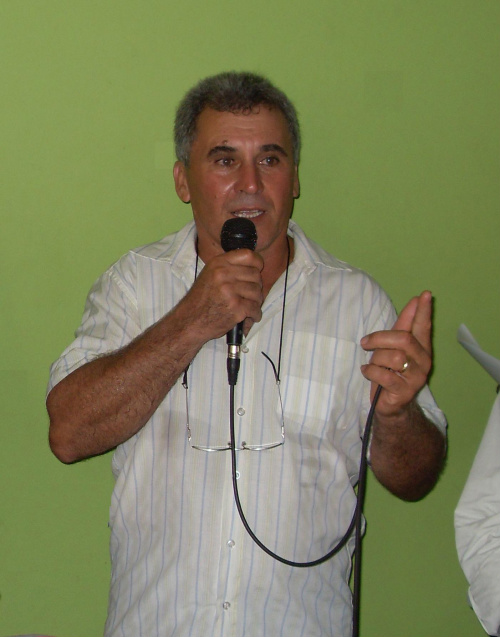 Palavra do presidente do Sindicato dos Trabalhadores RuraisO presidente do Sindicato dos Trabalhadores Rurais, Genésio Barbosa da Silva homenageia todos os trabalhadores rurais do município pelo seu dia. Trabalhadores e trabalhadoras rurais, por sua coragem incansável na luta do dia a dia, e que não se curvam diante das dificuldades, do sol abrasador, da chuva, que muitas vezes colocam sua segurança em risco ao lidar com ferramentas e máquinas.“Aos homens e mulheres trabalhadores rurais que às vezes são discriminados pela sociedade por ter a pele queimada da lida e as mãos calejadas, que eles se lembrem de que Deus sempre lhes dará a proteção”, completa Genésio.O Sindicato dos Trabalhadores Rurais fica situado à Rua Tamarino Pimentel, nº 1207, na Vila Crepúsculo, em Amambai.